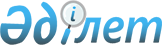 "Қазақстан Республикасының мемлекеттік органдары жүйесін одан әрі оңтайландыру жөніндегі шаралар туралы" Қазақстан Республикасы Президентінің 1999 жылғы 22 қаңтардағы № 29 Жарлығына өзгеріс енгізу туралыҚазақстан Республикасы Президентінің 2018 жылғы 26 желтоқсандағы № 812 Жарлығы
      ҚАУЛЫ ЕТЕМІН:
      1. "Қазақстан Республикасының мемлекеттік органдары жүйесін одан әрі оңтайландыру жөніндегі шаралар туралы" Қазақстан Республикасы Президентінің 1999 жылғы 22 қаңтардағы № 29 Жарлығына (Қазақстан Республикасының ПYАЖ-ы, 1999 ж., № 1, 2-құжат) мынадай өзгеріс енгізілсін: 
      жоғарыда аталған Жарлыққа 1-қосымшада:
      мына жол:
      "
      "
      мынадай редакцияда жазылсын:
      "
      ".
      2. Осы Жарлық қол қойылған күнінен бастап қолданысқа енгізіледі.
					© 2012. Қазақстан Республикасы Әділет министрлігінің «Қазақстан Республикасының Заңнама және құқықтық ақпарат институты» ШЖҚ РМК
				Қазақстан Республикасының Президенті
мен Үкіметі актілерінің жинағында
жариялануға тиіс
Қазақстан Республикасы Парламенті Палаталарының аппараты
391
Қазақстан Республикасы Парламенті Палаталарының аппараттары
396
      Қазақстан Республикасының
Президенті

Н.Назарбаев
